S’APPROPRIER LE LANGAGE : les personnages de l’histoire                                                                            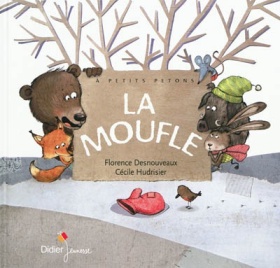 Compétence travaillée : reconnaître le nom des personnagesConsigne : tu colles l’image de l’animal demandé par la maîtresse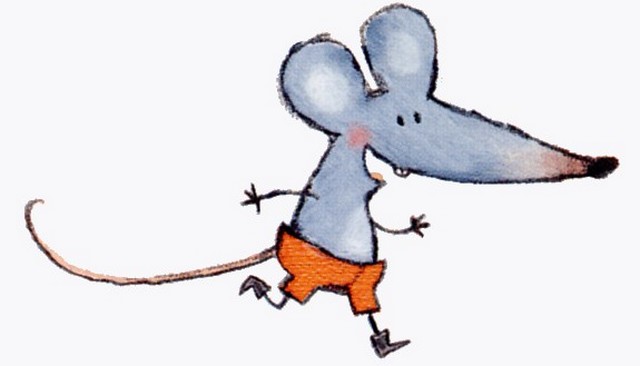 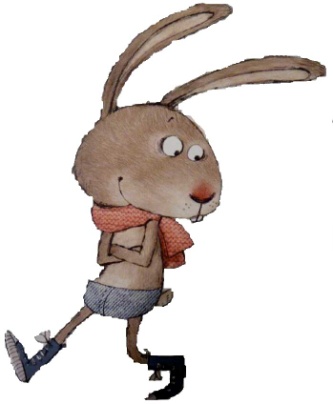 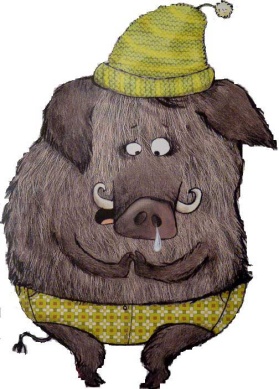 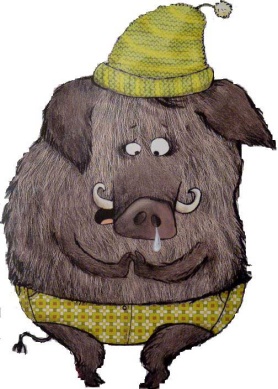 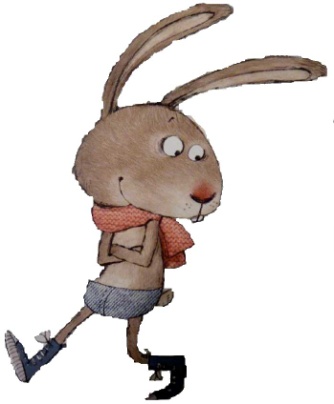 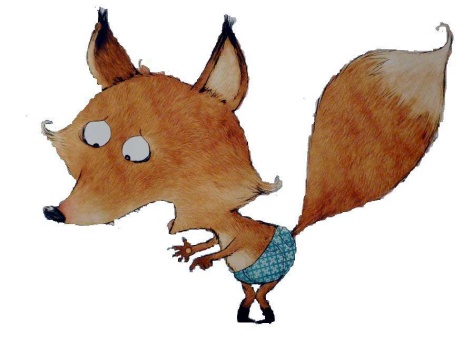 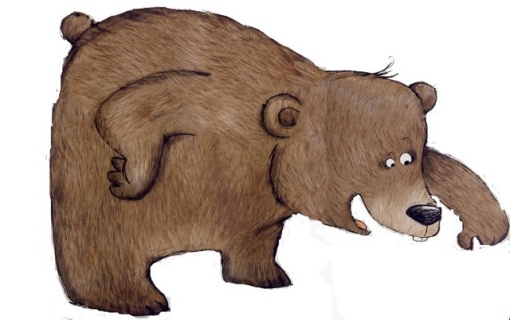 La sourisLe lièvreLe renardLe sanglierL’ours